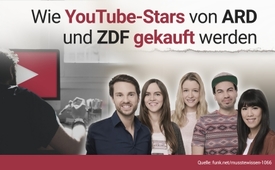 Wie YouTube-Stars von ARD und ZDF gekauft werden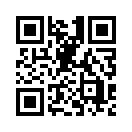 ARD und ZDF investieren nach eigenen Angaben jährlich 45 Millionen € der GEZ-Zwangsgebühren in YouTube-Stars. Erfahren Sie, welche YouTuber längst nach der Pfeife der Mainstream-Medien tanzen und wie durch neue EU-Gesetze freie Medien verschwinden sollen. Welcher Kanal der großen YouTuber ist wirklich noch unabhängig und nicht von Medienkonzernen finanziert?In den nächsten 1-2 Jahren wird sich das Internet grundlegend verändern. Fachexperten prognostizieren, dass es zum Beispiel bei YouTube bald keine freien und unabhängigen Medien mehr geben wird. Grund seien neue EU-Gesetze, die die Zensur im Internet vorantreiben und dies unter dem Deckmantel eines zeitgemäßen Urheberrechts. Nur eine Verschwörungstheorie? Offensichtlich nicht, denn kurz nach dem "JA" des EU-Parlaments zu Artikel 13 und somit der Einführung von Upload-Filtern im September 2018, schrieb die Chefin von YouTube, Susan Wojcicki, in einem offenen Brief: Bei der Umsetzung der neuen EU-Gesetze sei es schlichtweg zu riskant, weiterhin Inhalte von kleinen Videomachern zu präsentieren, da die Plattformen nun direkt für diese Inhalte verantwortlich wären. Zitat: „Artikel 13 könnte in der EU Millionen von YouTube-Kanälen stilllegen und ähnliche Auswirkungen auf andere Plattformen haben“. Wird YouTube alle europäischen Kanäle löschen, die nicht zu einem großen Medienkonzern gehören? Darüber wird ernsthaft und kontrovers diskutiert. Zudem wird in diesen Tagen die Frage immer lauter, welcher Kanal der großen YouTube-Stars heutzutage wirklich noch unabhängig ist und nicht von Medienkonzernen finanziert wird.
Diese Frage ist nicht unberechtigt, denn ARD und ZDF investieren nach eigenen Angaben jährlich 45 Millionen € der GEZ-Zwangsgebühren in YouTube-Stars. Das Fernsehpublikum in Deutschland hat ein Durchschnittsalter von über 60 Jahren erreicht, Tendenz steigend. Junge Menschen schauen sich den Medien-Einheitsbrei von Claus Kleber und Co. längst nicht mehr an, sondern vertrauen viel mehr ihren YouTube-Stars. Über sogenannte "soziale Medien" werden sie über aktuelle Trends und das Weltgeschehen informiert. Diese von ZDF und ARD finanzierten YouTuber tanzen jedoch schon lange nach der Pfeife der Mainstream-Medien und sind deren Botschafter für die junge Generation geworden.
Nachfolgend nur drei stellvertretende Beispiele:

1. MrWissen2Go: YouTube-Star Mirko Drotschmann, von ARD und ZDF finanziert, erklärt seinem jungen Millionenpublikum die aktuelle finanzielle Lage der Rothschilds wörtlich wie folgt: 
"Was das Finanzielle angeht, sind die Rothschilds heute sozusagen nur noch ein Schatten ihrer selbst!"
Kla.TV veröffentlichte in der Sendung "Die Rothschild-Kontrolle" eine Liste von 164 Banken, die sich im Besitz und unter Kontrolle der Rothschilds befinden. Urteilen Sie selbst, inwiefern die Rothschilds mit 500 Billionen Dollar Vermögen nur noch ein Schatten ihrer selbst sind.  -> [Die Rothschild-Kontrolle / www.kla.tv/13533]

2. Dinge Erklärt - Kurzgesagt: Ein Comic-YouTube-Kanal, ebenfalls von ARD und ZDF finanziert, erklärt in einem Video, weshalb es die Öffentlich-Rechtlichen noch braucht:
"Die Zuschauer begleiten lieber einen Bauer bei seiner verzweifelten Suche nach Liebe, als Reporter beim Aufdecken von Skandalen. […] Die Öffentlich-Rechtlichen, die kein Geld verdienen und nicht immer auf die Einschaltquote schauen müssen, haben dadurch die Freiheit, Journalismus zu bezahlen oder aufwändig finanzierte Spartenprogramme in Auftrag zu geben. […] Ist es also wirklich eine gute Idee, das alles abzuschaffen?"
Kla.TV wies in dutzenden Sendungen nach, wie Mainstream-Medien mit ihrer zwangsfinanzierten Propaganda die grausamsten Kriegsverbrechen unterstützen, Kriegstreiber decken und immer wieder aufs Neue haltlose Verschwörungstheorien verbreiten. Diese haben grausamste Kriege und Massenmorde zur Folge. Urteilen Sie selbst, inwiefern wahre Kriegstreiber jemals von der Einheitspresse entlarvt wurden. -> [So weist Kla.TV Mainstream Fake News nach/ www.kla.tv/9869]

3. Deutschland3000: YouTuberin Eva Schulz, ebenfalls von ARD und ZDF finanziert, schlägt die Werbetrommel für 5G:
"5G ist der neue, superschnelle Mobilfunkstandard. […] Wenn jetzt bald die Frequenzen für 5G versteigert werden, könnte sich richtig was verändern. Z.B. in Sachen Telemedizin, moderner Landwirtschaft, smarten Städten oder Industrieanlagen, in denen Roboter miteinander vernetzt werden."
Kla.TV ließ in aktuellen Sendungen Expertenstimmen zu Wort kommen, die 5G als brandgefährliche Technologie brandmarken und einen sofortigen Ausbaustopp fordern. Die massive Erhöhung der Mobilfunkstrahlung, und dies ohne Langzeitstudien, gefährdet die Gesundheit ganzer Völker! Solche kritischen Stimmen finden jedoch in den Mainstream-Medien keinerlei Gehör. Die tägliche Einheitsberichterstattung wird von wirtschaftlichen Interessen gesteuert und unbequeme Stimmen mit dem Kampfbegriff "Verschwörungstheorie" mundtot gemacht. ->
[Dringende Warnung vor 5G / https://www.kla.tv/5g-mobilfunk]

Unsere Welt ist voller Interessenkonflikte. Korruption, Machtinteressen und Geld dominieren Politik und Medien. Letztere sind längst Sprachrohre der schlimmsten Kriegsverbrecher geworden. Nun sollen durch neue Gesetze freie Medien zuerst von Plattformen wie YouTube verschwinden und dann gänzlich aus der Öffentlichkeit gedrängt werden. Die Welt braucht freie Medien, die nicht interessengesteuert sind, sondern dieses dreckige Spiel entlarven! Auch wenn der Weg der Aufklärungsarbeit steinig und ein Wettkampf mit der Zeit geworden ist, bleibt Kla.TV - so lange es noch möglich ist - Ihre Nummer 1 der unzensierten Berichterstattung.

Abonnieren Sie unseren kostenlosen Newsletter unter www.kla.tv/news und bleiben Sie auch in Krisenzeiten mit uns verbunden! 
Folgen Sie uns auch auf: YouTube, Instagram, Facebook, Vimeo, Twitter, BitChute;

Nebenbei bemerkt:
Die Berichterstattung unabhängiger Journalisten und freier Medien wie Kla.TV beruhen auf Fakten und belegen ihre Videos mit Quellen. Zudem sind sie meist erfolgreicher und haben eine größere Reichweite als durch Zwangsgebühren gepushte Kanäle.

Wieso teilen wir uns eigentlich die jährliche ARD- und ZDF-Finanzspritze von 45 Millionen € GEZ-Zwangsgebühren nicht einfach? Für den Anfang zum Beispiel Fifty-Fifty: 22,5 Millionen € für Eure YouTube-Kanäle und 22,5 Millionen € für unsere. 

KlaTV - Ihre Nr. 1 der unzensierten Berichterstattung:  frei - unabhängig - unzensiert!von es.Quellen:https://www.funk.net/funk
https://www.heise.de/newsticker/meldung/YouTube-Chefin-Neues-EU-Copyright-fuer-Plattformen-zu-riskant-4198811.html
https://www.youtube.com/watch?v=_m5enJeq6j4
https://www.youtube.com/watch?v=_hcvUfc2Lww
https://www.youtube.com/watch?v=vTCwG6yCz4kDas könnte Sie auch interessieren:#YouTube - was Sie wissen sollten ... - www.kla.tv/YouTube

#ARD - www.kla.tv/ARD

#GEZ - www.kla.tv/GEZ

#Medienzensur - www.kla.tv/Medienzensur

#Medienzwangsgebuehren - Medienzwangsgebühren - www.kla.tv/MedienzwangsgebuehrenKla.TV – Die anderen Nachrichten ... frei – unabhängig – unzensiert ...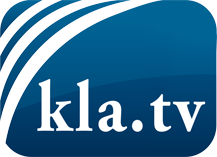 was die Medien nicht verschweigen sollten ...wenig Gehörtes vom Volk, für das Volk ...tägliche News ab 19:45 Uhr auf www.kla.tvDranbleiben lohnt sich!Kostenloses Abonnement mit wöchentlichen News per E-Mail erhalten Sie unter: www.kla.tv/aboSicherheitshinweis:Gegenstimmen werden leider immer weiter zensiert und unterdrückt. Solange wir nicht gemäß den Interessen und Ideologien der Systempresse berichten, müssen wir jederzeit damit rechnen, dass Vorwände gesucht werden, um Kla.TV zu sperren oder zu schaden.Vernetzen Sie sich darum heute noch internetunabhängig!
Klicken Sie hier: www.kla.tv/vernetzungLizenz:    Creative Commons-Lizenz mit Namensnennung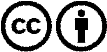 Verbreitung und Wiederaufbereitung ist mit Namensnennung erwünscht! Das Material darf jedoch nicht aus dem Kontext gerissen präsentiert werden. Mit öffentlichen Geldern (GEZ, Serafe, GIS, ...) finanzierte Institutionen ist die Verwendung ohne Rückfrage untersagt. Verstöße können strafrechtlich verfolgt werden.